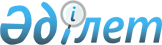 О внесении изменения в постановление от 25 апреля 2008 года № 560 "Об утверждении Государственного списка памятников истории и культуры местного значения"
					
			Утративший силу
			
			
		
					Постановление Восточно-Казахстанского областного акимата от 6 июня 2008 года № 24. Зарегистрировано Департаментом юстиции Восточно-Казахстанской области 18 июня 2008 года за № 2485. Утратило силу - постановлением Восточно-Казахстанского областного акимата от 12 января 2021 года № 4
      Сноска. Утратило силу - постановлением Восточно-Казахстанского областного акимата от 12.01.2021 № 4 (вводится в действие по истечении десяти календарных дней после дня его первого официального опубликования).

      Примечание РЦПИ.

      В тексте документа сохранена пунктуация и орфография оригинала.
      В соответствии с пунктом 2 статьи 27, статьей 37 Закона Республики Казахстан "О местном государственном управлении в Республике Казахстан", статьей 27 , подпунктом 5) пункта 2 статьи 36 Закона Республики Казахстан "О нормативных правовых актах", Восточно-Казахстанский областной акимат ПОСТАНОВЛЯЕТ: 
      1. Внести в постановление Восточно-Казахстанского областного акимата "Об утверждении Государственного списка памятников истории и культуры местного значения" от 25 апреля 2008 года N 560 (зарегистрировано в Реестре государственной регистрации нормативных правовых актов под номером 2484) следующее изменение: 
      пункт 3 изложить в следующей редакции: 
      "3. Настоящее постановление вводится в действие по истечении десяти календарных дней после дня его первого официального опубликования.". 
      2. Настоящее постановление вводится в действие по истечении десяти календарных дней после дня его первого официального опубликования. 
					© 2012. РГП на ПХВ «Институт законодательства и правовой информации Республики Казахстан» Министерства юстиции Республики Казахстан
				
Аким области
А. БЕРГЕНЕВ